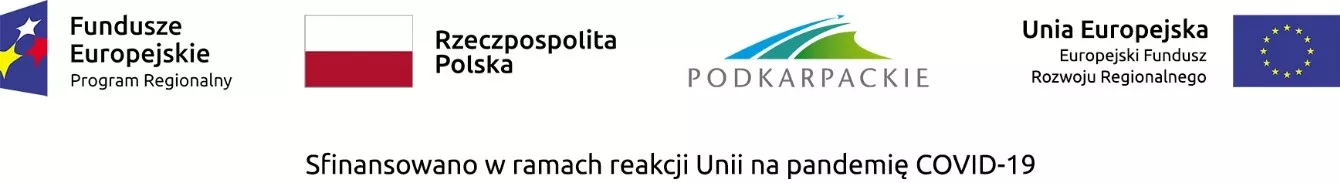 PROJEKT RPPK.11.02.00-18-0031/22Beneficjentem projektu jest PATKAR Sp. z o.o. (dawniej:  PATKAR  Stanisław Szydełko)
z siedzibą ul. Stróżańska 67D, 37-420 Rudnik nad Sanem, który realizuje projektpt. „Poprawa efektywności energetycznej  w przedsiębiorstwie PATKAR poprzez montaż OZE”.Projekt ma na celu zwiększenie ilości energii pozyskiwanej ze źródeł odnawialnych, poprawa jakości i ochrony środowiska, zwiększenie efektywnego wykorzystania biomasy oraz energii słonecznej oraz zmniejszenie emisji gazów cieplarnianych do atmosfery.Przedmiotem projektu jest zakup i montaż kotła o mocy 950 kW oraz zakup i montaż instalacji fotowoltaicznej.Numer projektu: RPPK.11.02.00-18-0031/22-00Koszt całkowity: 700 855,80 PLN
Dofinansowanie: 533 771,77 PLNRozpoczęcie realizacji projektu: 15 marca 2022 rok
Zakończenie realizacji projektu: 31 grudnia 2022 rok